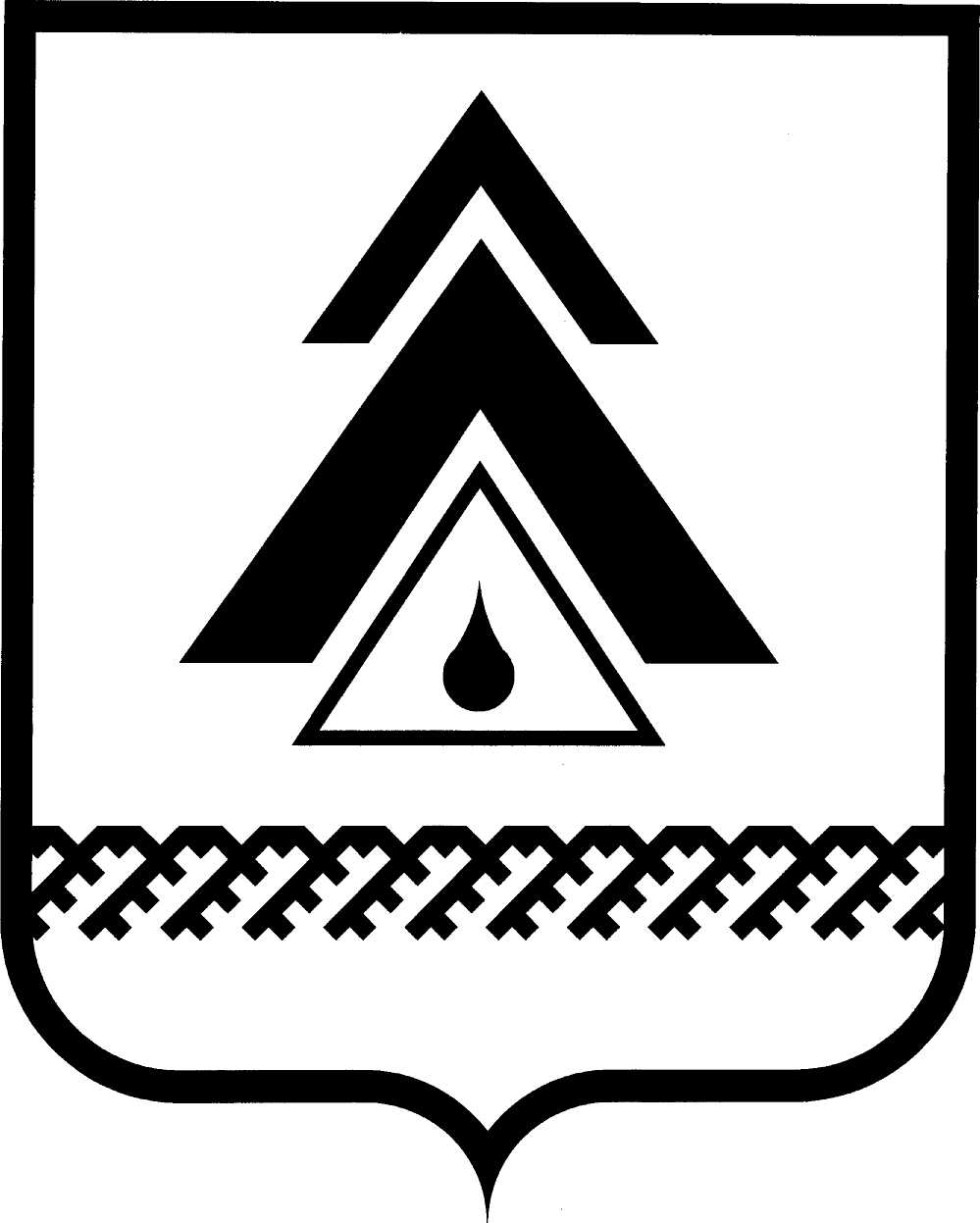 ДУМА НИЖНЕВАРТОВСКОГО РАЙОНАХанты-Мансийского автономного округа - ЮгрыРЕШЕНИЕО внесении изменений в приложение к решению Думы района от 28.01.2014 № 443 «Об утверждении Положения о порядке управления и распоряжения имуществом, находящимся в собственности муниципального образования Нижневартовский район»   В целях приведения муниципальных правовых актов в соответствие с действующим законодательствомДума районаРЕШИЛА: 1. Внести в приложение к решению Думы района от 28.01.2014 № 443 «Об утверждении Положения о порядке управления и распоряжения имуществом, находящимся в собственности муниципального образования Нижневартовский район» следующие изменения:1.1. Пункт 1.2 изложить в следующей редакции:«1.2. Действие настоящего Положения не распространяется на порядок создания, реорганизации и ликвидации муниципальных унитарных предприятий и муниципальных учреждений, управление и распоряжение земельными участками и иными природными объектами, средства бюджета Нижневартовского района, порядок распределения жилищного фонда Нижневартовского района.Порядок принятия решений о создании, реорганизации и ликвидации муниципальных унитарных предприятий и муниципальных учреждений определяется соответствующим решением Думы района.Управление и распоряжение земельными участками и иными природными объектами, а также порядок распределения жилищного фонда Нижневартовского района осуществляется в соответствии с федеральным и окружным законодательством, муниципальными правовыми актами.».1.2. Пункт 2.1.4 изложить в следующей редакции:«2.1.4. Принимает решение в соответствии с действующим законодательством о передаче муниципального имущества муниципального образования Нижневартовский район в государственную собственность Российской Федерации, государственную собственность субъектов Российской Федерации, в муниципальную собственность городских и сельских поселений Нижневартовского района, за исключением имущества, указанного в абзаце втором пункта 15.3 настоящего Положения.».1.3. Наименование раздела 15 изложить в следующей редакции:«Раздел 15. Порядок передачи имущества в федеральную собственность, собственность субъектов Российской Федерации, собственность городских и сельских поселений Нижневартовского района.».1.4. Дополнить раздел 15 пунктом 15.3 следующего содержания:«15.3. Передача муниципального имущества муниципального образования Нижневартовский район в муниципальную собственность городских и сельских поселений Нижневартовского района осуществляется в соответствии с пунктом 2.1.4. настоящего Положения.Передача вновь построенных жилых помещений в муниципальную собственность городских и сельских поселений Нижневартовского района осуществляется на основании договоров безвозмездной передачи муниципального имущества с последующей регистрацией возникшего права муниципальной собственности муниципального образования Нижневартовский район и перехода права собственности на передаваемые жилые помещения к городским и сельским поселениям Нижневартовского района». 2. Решение опубликовать в районной газете «Новости Приобья».3. Решение вступает в силу после его официального опубликования.4. Контроль за выполнением решения возложить на постоянную комиссию по бюджету, налогам, финансам и социально-экономическим вопросам Думы района (Н.А. Шляхтина).Глава района                                                                                          А.П. Пащенкоот 17.09.2014г. Нижневартовск                                                             № 547         